Katie HobbsGovernor 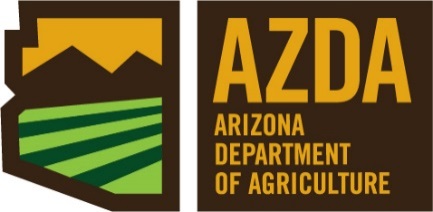 Paul E. BrierleyDirectorArizona Department of AgricultureEnvironmental and Plant Services Divisionmailing: 1802 W. Jackson St., #78, Phoenix AZ  85007physical: 1110 W Washington St, Phoenix, AZ 85007Notice of Meeting and Agenda of the SLN Experts Committee   March 30, 2023Pursuant to A.R.S. § 38-431.02 notice is hereby given to the members of the Special Local Needs (SLN) Experts Committee and to the general public that the SLN Experts Committee will hold a meeting open to the public on Thursday, September 28, 2023 beginning at 10:00 a.m.  Members of the SLN Experts Committee will attend by Google Meet or by telephone 260-475-0740‬ PIN: The Committee may vote to hold an executive session for the purpose of obtaining legal advice from the Committee’s attorney on any matter listed on the agenda pursuant to ARS  § 38-431.03(A)(3).  Persons with a disability may request a reasonable accommodation, such as a sign language interpreter, by contacting Melissa Meek at (602) 542-0925 (voice), or 1-800-367-3839 (TDD Relay).  Requests should be made as early as possible to allow time to arrange the accommodation.For the convenience of the Committee and the public, the order of the agenda items may be changed at the discretion of the committee chair.Call to order:                                           Time:  10:02 amThe agenda for the meeting is as follows:Welcome-Record Attendance: 	                                                                    Yes:No			   		                 Yes:NoOther Attendees:__Dr. Jay Sughroue and Donna Bishel, Biosafe Systems, Zoe Scott, UAZ_______________________ ______________________________________________________________________________________________ ______________________________________________________________________________________________Old Business: NoneNew Business: 	New:Sivanto prime (# 264-1141) aphid/leafhopper/whitefly control – celery The question was asked, with the other products that are available, how much need exists?  There were a few things missing from the application, which are covered in the following motion for approval.  Peter moved approval for 1 year, to allow getting the use onto the master label.  In addition, the following requirements must be met: 1) The request letter be changed to reflect it is not on behalf of UAZ Extension; 2) Data be provided (Jack stated they are willing to provide.); 3) Add a T&E statement to the label; and, 4) At least one letter of need from a someone in the grower community be provided.  Bill seconded.  Motion approved unanimously with Jesse Richardson, abstaining due to a competing product.                          SANIDATE 12.0 (# 70299-18) ag water to reduce human pathogensJack pointed out that this was of interest to the EPA and they want to look at the data before this application is submitted.  With no questions being raised, Peter moved approval for 5 years and Jeff seconded.  Unanimous vote for approval.  Renewal:Prefar 4-E (#10163-200) grass control and broadleaf suppression – cole cropsThere was a short discussion on whether there should be some sort of statement on the label relating to crop damage based on data showing damage over the top and limited through chemigation.  Based on this being an ongoing SLN since 2008, it was likely not needed at this time.  Bill moved approval for 5 years and Peter seconded.  Motion approved unanimously.  Member Comments: This is the time for the experts to bring forward anything of interest to inform everyone about – not for discussion, but could be placed on the agenda at a future meeting if need be.  Jack inquired about a new weed specialist being hired as it plays an important role on the committee.  No further information was available.  Public Comments:This is the time for the public to comment. Members of the Committee may not discuss items that are not on the agenda. Therefore, action taken as a result of public comment will be limited to directing staff to study the matter or scheduling the matter for further consideration and decision at a later date. Public comments will be limited to no more than 3 minutes.NoneFuture Meetings Dates and Adjournment: October 26, 2023 and November 30, 2023 at 10 am.Adjourn                                              Time:  10:40 am       Jeff BoydstonBASFXDr. Anne Justice-AllenAG&FXDr. Jose DiasUAZXDr. Bill McCloskey Rtr’dUAZXAfrica Dorame-AvalosITCAXJack Peterson - ChairAZDA/EPSDXDr. Peter EllsworthUAZXShane PowellNutrien AgXBill FoxIndpndnt PCAXDr. Jesse RichardsonCortevaXLogan GarlandADEQXKellie SmithAZDA/PMDXDr. (Alex) Hu, JiahuaiUAZXKai Umeda Rtr’dUAZX